Estado de Mato Grosso do Sul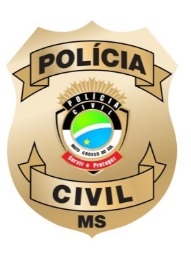 Secretaria de Estado de Justiça e Segurança PúblicaPolícia CivilAcademia de Polícia CivilDelegado Júlio Cesar da Fonte NogueiraRECIBO DE DOCUMENTOS PARA IMPLANTAÇÃO NO SISTEMA DE RECURSOS HUMANOS DA SEJUSP/MSRecebi do(a) candidato(a) ___________________________________, inscrição __________, os documentos abaixo relacionados, para fins de IMPLANTAÇÃO NO SISTEMA DE RECURSOS HUMANOS DA SEJUSP/MS, referente a matrícula no Curso de Formação Policial, para a Categoria Funcional de __________________________, convocado pelo EDITAL n. ____/2022, datado de 5 de setembro de 2022.Legenda: (S) SIM / (N) NÃO (preenchimento do servidor da ACADEPOL)(   ) Formulário para Implantação no Sistema de Recursos Humanos;(   ) Carteira de identidade recente (cópia);(   ) Cadastro de Pessoa Física - CPF (cópia);(   ) Cadastramento no PIS/PASEP (cópia);(   ) Título de Eleitor e Certidão de Quitação Eleitoral (cópia);(   ) Certidão de Nascimento ou de Casamento (cópia);(   ) Certidão de Nascimento e CPF dos filhos dependentes (cópia), quando houver;(   ) Carteira de Trabalho e Previdência Social (cópia da página onde consta o número, a identificação do trabalhador e a foto);(  ) Comprovante de quitação com as obrigações militares, em caso de candidato do sexo masculino (cópia);(   ) Comprovante de residência (conta de água, luz ou telefone) (cópia);(   ) Comprovante de tipagem sanguínea;(   ) Cartão do SUS (cópia);(   ) Comprovante de conta corrente no Banco do Brasil (cópia);OBS: _________________________________________________________________________________________________________________________________________________________________Campo Grande/MS, ____ de setembro de 2022._____________________________________________________NOME DO CANDIDATO (Assinar por extenso)_____________________________________________________NOME DO FUNCIONÁRIO RECEPTOR